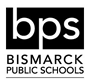 Bismarck Public SchoolsSchool-Owned Instrument Rental ContractInstrument _____________________________________________________Make ____________________     Model _____________________________Serial # ____________________   Value _____________________________Rental Fee: $100CONDITION OF INSTRUMENT:The undersigned student hereby acknowledges receipt of the BPS Musical Instrument which is listed above. I do agree:To pay the rental fee, $100, to cover the rental cost of this instrument for one full year. Checks to be made out to Bismarck Public Schools.To maintain the instrument regularly according to its needs (clean, oil, grease, polish, etc.).To fully pay for any loss, damage, cleaning to the instrument whether the instrument is at school or at home (outside of normal wear and use - as determined by the Music Director)To surrender to BPS Music Instrument issued to me at any time upon notice to me by a BPS Music Director. Regarding band students: all sticks and mallets are included for all percussion instruments. Student ___________________________ Parent ________________________________
(please print name legibly) _____________________________________________		Phone ______________
Signature of Student_____________________________________________		DATE ________________
Signature of Parent/GuardianAddress__________________________________________ MORE INFORMATION:The following instruments will be issued as school equipment: piccolo, Eb clarinet, bass clarinet, tenor sax, baritone sax, bassoon, french horn, mellophone (horn), baritone, tuba, sousaphone, percussion, cello, bass.If at any time your school owned instrument needs repair, or you are experiencing problems with it for whatever reason, contact the Music Director(s) immediately. As a result of normal use and wear, school owned instruments will need regular maintenance and occasionally repairs. Repairs are costly and time consuming. Please take good care of your instrument!
School owned instruments will be issued after a completed contact is turned in and rental fees are paid.
Instruments are generally issued in June, and then collected (or reissued) at the end of the school year in May. During the last week of school, all school owned instruments will be collected for inspection and/or routine scheduled maintenance. The rental applies to full or partial year use of Bismarck Public Schools equipment.